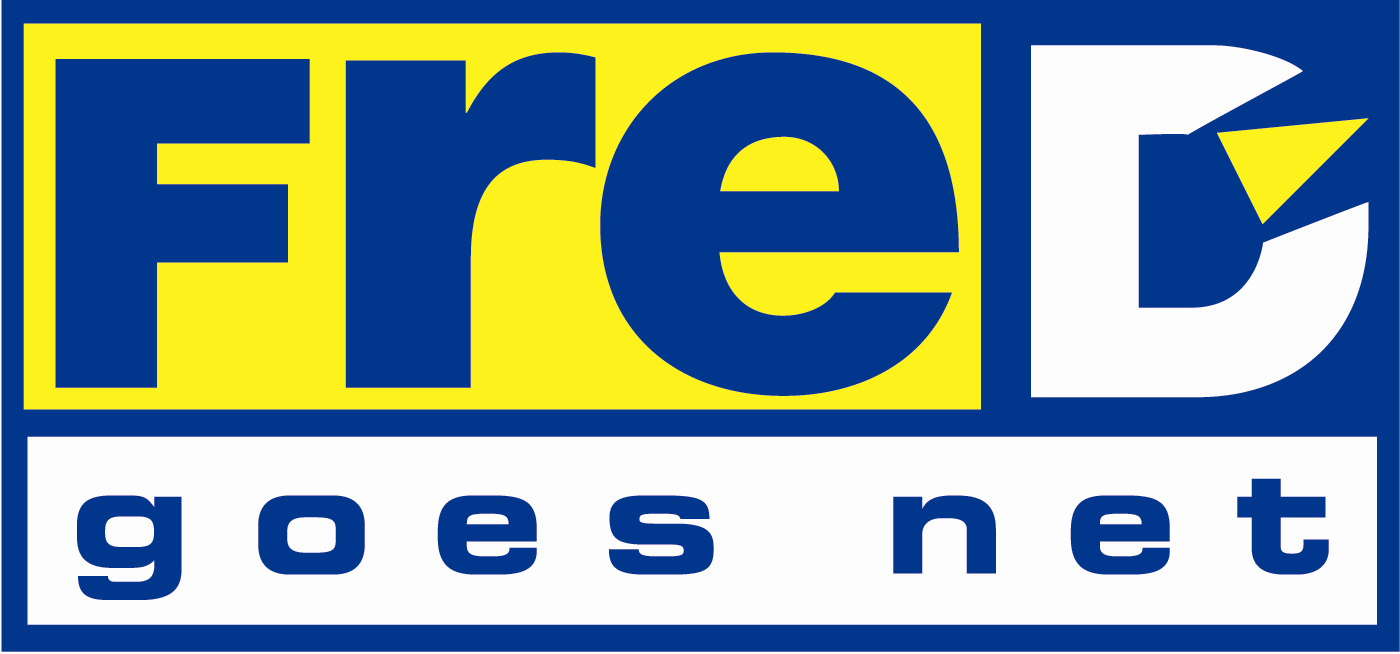 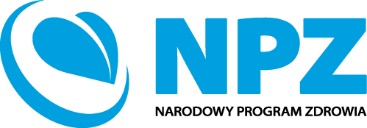 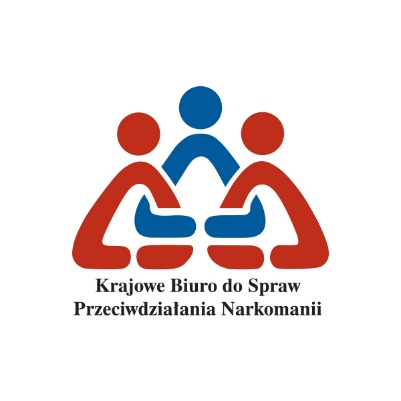 FORMULARZ ZGŁOSZENIA NA SZKOLENIEProgram FreD goes net wczesna interwencja wobec młodych osób używających narkotyków27 - 30 maja 2019 r.Nazwa, adres, telefon kontaktowy placówki+ Pieczątka placówkiImię i nazwisko uczestnika szkolenia:Dane kontaktowe:Telefon:e-mail:Wykształcenie/Kierunek Zajmowane stanowiskoDoświadczenie zawodoweUdział w szkoleniach dotyczących dialogu motywującego (rok, nazwa, wymiar godzinowy, jednostka szkoląca)Prosimy sprawdzić czy wszystkie rubryki zostały czytelnie wypełnione!	         Niniejszym informuję, że 								(Nazwa placówki)                                                                          Posiada możliwości kadrowe i lokalowe umożliwiające realizację programu FreD goes net. Deklaruje gotowość do realizacji programu na terenie swojej placówki.Deklaruje gotowość do współpracy z Biurem w zakresie udostępniania danych dotyczących realizacji programu.Umożliwi przeszkolonej osobie udział w Seminariach dla realizatorów programu FreD goes net.Szacunkowa liczba osób w wieku 13 – 19 lat zgłaszających się  do naszej placówki w ciągu roku, w związku z problemami wynikającymi z używania narkotyków wynosi: 		.Planowany obszar realizacji programu (np. jakie miasto/gmina/woj.): 			.Placówka współpracuje z:								Jednocześnie, wyrażam zgodę na uczestnictwo Pani/Pana 	   				  w szkoleniu organizowanym w dniach 27-30 maja 2019 r. przez Krajowe Biuro ds. Przeciwdziałania Narkomanii.                                                 .				   	…………………………………….Miejscowość, data						      Podpis kierującego placówką			   					…………………………………………….								      Pieczątka placówkiFORMULARZ ZGODY OSOBY, KTÓREJ DANE DOTYCZĄna cele szkolenia realizatorów programu FreD goes netJa, …………………………….….…….….…….…. [imię i nazwisko osoby, której dane dotyczą], niniejszym: wyrażam zgodę na przetwarzanie moich danych osobowych przez Krajowe Biuro do Spraw Przeciwdziałania Narkomanii z siedzibą w Warszawie przy ul. Dereniowej 52/54, 02-776 Warszawa w celu:organizacji i przeprowadzenia szkolenia realizatorów programu FreD goes net;prowadzenia korespondencji z uczestnikiem lub używania ich w toku prowadzonego szkolenia;udzielania informacji o przeprowadzonym szkoleniu;przygotowania propozycji udziału w szkoleniach i seminariach;Podpis:							Miejscowość, data:_______________________________			____________________________Tej strony nie trzeba drukować.Oświadczenie o Ochronie Prywatności Krajowego Biura do Spraw Przeciwdziałania Narkomanii  na cele i przeprowadzenia szkolenia przygotowującego realizatorów programu FreD goes netKlauzula InformacyjnaNasza Polityka Ochrony Danych Osobowych określa zasady wykorzystania i przechowywania Pani/Pana danych. Polityka Ochrony Danych Osobowych jest dostępna w siedzibie Krajowego Biura do Spraw Przeciwdziałania Narkomanii przy ul. Dereniowej 52/54, 02-776 Warszawa oraz w ramach prowadzonej strony internetowej pod adresem: www.narkomania.gov.pl.Administratorem danych osobowych, których nam Pan/Pani dostarcza jest Krajowe Biuro do Spraw Przeciwdziałania Narkomanii z siedzibą w Warszawie przy ul. Dereniowej 52/24, 02-776 Warszawa oraz prowadzące stronę internetową www.narkomania.gov.pl. Zbieramy następujące dane osobowe:Imiona i nazwiska;Dane kontaktowe, w tym adres poczty elektronicznej lub inne formy komunikacji elektronicznej;Dane zbierane są na podstawie wyrażonej przez Pana/Panią zgody (art. 6 ust 1 pkt a RODO)  w celu:Organizacji i przeprowadzenia szkolenia realizatorów programu FreD goes net;Prowadzenia korespondencji z uczestnikiem lub używania ich w toku prowadzonego szkolenia;Udzielania informacji o przeprowadzonym szkoleniu;Przygotowania propozycji udziału w szkoleniach i seminariach;Podanie danych jest dobrowolne. Nie podanie danych lub brak zgody na przetwarzanie w celach wskazanych w treści zgód spowoduje brak możliwości wykonywania w/w czynności. Dane nie będą podlegały profilowaniu ani innym formom zautomatyzowanego przetwarzania.Pani/Pana dane osobowe mogą być przekazywane podmiotom przetwarzającym dane osobowe na zlecenie administratora, np.: dostawcy usług IT, przy czym podmioty te przetwarzają dane wyłącznie na wyraźne zlecenie administratora. Ponadto, Pani/Pana dane nie są udostępniane stronom trzecim, chyba że jest to wyraźnie wymagane przepisami prawa. Dane będą przetwarzane przez okres niezbędny do:zakończenia szkolenia realizatorów programu FreD goes net.Ma Pan/Pani prawo wycofać zgodę na przetwarzanie w dowolnym momencie jeżeli przetwarzanie opiera się na podstawie art. 6 ust 1 pkt a RODO, prawo dostępu do danych, żądania ich sprostowania oraz przenoszenia danych. Ma Pan/Pani także prawo do żądania usunięcia, ograniczenia przetwarzania oraz prawo do sprzeciwu wobec przetwarzania danych. W celu realizacji tych praw należy skontaktować się poprzez e-mail wysłany na adres: iodo.kbpn@baraniewski.pl lub wysyłając list na adres siedziby Biura. W przypadku zastrzeżeń co do legalności przetwarzania danych ma Pan/Pani prawo do złożenia skargi do Prezesa Urzędu Ochrony Danych Osobowych.